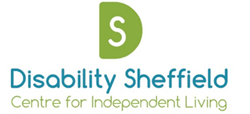 Job title:   			Network CoordinatorOffice Location:		The Circle, 33 Rockingham Lane, Sheffield, S1 4FWSalary:			£27,100 FTE (£21,300 p.a. pro-rata)Pension:			6% employer contribution2% employee contribution (minimum)Hours:			27.5 hours per week Contract Type:		Temporary until 31st March 2024Reports to:			Chief ExecutiveLine management:		Volunteers & AmbassadorsAbout Disability SheffieldDisability Sheffield Centre for Independent Living is a ‘not for profit’ pan-impairment organization, led by people who self-define as disabled people, whether they have a physical disability, a sensory impairment, a mental health condition or learning difficulties. We support disabled adults to make their voice heard, whether through individual advocacy services or through a range of networks and activity seeking to ensure disabled people are at the heart of all decision making across Sheffield.Main Purpose of JobTo establish, grow and help coordinate a diverse, vibrant and user-led pan-disability network of disabled people across Sheffield, advocating for social change. Disability Sheffield supports social inclusion by helping disabled people come together to identify and advocate for their priorities for change. To do this effectively, we need a large, self-sustaining, diverse and engaged network of people with a range of skills, knowledge and passions behind us. Our network is then well placed to not only develop its own agenda for change, but to respond en masse and directly to key stakeholders during public consultations, etc. To enable everybody’s voice to be heard in a way that works best for them, we work in a variety of ways from large, formal or commissioned pieces of consultation work to community events to producing plays or short films about specific issues. The main responsibility of the Network Coordinator is to help support the network achieve these aims, whilst ensuring it is large, vibrant and diverse enough to be fully representative and sustainable.LocationAll Disability Sheffield staff are office based by default. In practice, our team work a mixture of both office based and / or home working, as agreed with their line manager. As a disabled people’s user-led organisation, we are very flexible with working arrangements and all reasonable requests will be approved. Main Duties and ResponsibilitiesTo build a robust, active and user-led pan-disability network of people across Sheffield with the primary purpose of identifying opportunities and working towards a more inclusive society To develop and embed relationships with previously underrepresented communities, such as ethnically diverse and LGBTQ+ people, ensuring they are engaged and represented across all areas of the network To identify and develop ways to engage people which are accessible for  everyone and to support people to contribute in a meaningful wayTo work collaboratively with other Disability Sheffield teams and partner organisations to identify and realise opportunities for social changeTo support and coordinate network members to deliver or engage with specific pieces of work or support servicesTo support the Chief Executive and other Disability Sheffield teams in planning and development workAny other reasonable duties which fall within the scope of the post as required Person specificationThe following requirements will be assessed collectively from both the application form and interview process. Essential requirementsA passion for social justice, in particular disability rightsExperience of identifying, engaging and supporting local and thematic communities to organise and achieve change  Experience of supporting and coordinating volunteers and network members Experience of working with a range of partner organisations across the public and not-for-profit sectors to both coordinate action and influence Experience of engaging and working with specific target groups, including LGBTQ+, Asian, Black, and other ethnically diverse peopleStrong people and communication skills, with the ability to present information in a clear and concise manner to a wide variety of audiencesExperience of developing and facilitating workshops and public consultationsThe ability to effectively prioritise work tasks, flexibly balance competing demands and work under their own initiative as requiredGood IT skills Understanding of the importance of equal opportunities, diversity and anti-discriminatory practice, in particular the Disability Rights Movement, Social Model of Disability and the Independent Living MovementDesirable requirementsPersonal experience of disability through self or familyExperience of a user led organisationKnowledge of voluntary and community sector organisations in SheffieldBroad understanding of social care policy and systems, including direct paymentsSome budget management experienceJob Description